	ПРОЕКТ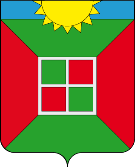 Собрание Представителей городского поселения Смышляевка муниципального района Волжский Самарской областичетвертого созываРЕШЕНИЕот «____»_________2020 г.                                                     		                    № Об утверждении порядкаопределения части территории городского поселения Смышляевка муниципального района Волжский Самарской области, на которой могут реализовываться инициативных проектовВ соответствии с Федеральным законом от 20 июля 2020 года № 236-ФЗ «О внесении изменений в Федеральный закон «Об общих принципах организации местного самоуправления в Российской Федерации», Федеральным законом от 20 июля 2020 года №216-ФЗ «О внесении изменений в Бюджетный кодекс Российской Федерации», Собрание представителей городского поселения Смышляевка муниципального района Волжский Самарской области  РЕШИЛО:1. Утвердить Порядок определения части территории городского поселения Смышляевка муниципального района Волжский Самарской области, на которой могут реализовываться инициативных проектов согласно приложению к настоящему решению.2. Контроль за выполнением решения возложить на Заместитель Главы Администрации городского поселения Смышляевка по экономике и финансам  - А.В.Чаплыгина.3. Решение вступает в силу после его официального опубликования, но не ранее 01 января 2021 года.Председатель Собрания представителей городского поселения Смышляевкамуниципального района Волжский Самарской области				С.В.СолдатовГлава городского поселения Смышляевкамуниципального района Волжский Самарской области                                     В.М.БрызгаловПриложение к решениюСобрания представителей городского поселения Смышляевкамуниципального района Волжский Самарской областиот «__» _________ 2020 года № _____Порядокопределения части территории городского поселения Смышляевка муниципального района Волжский Самарской области,на которой могут реализовываться инициативных проектов1.1. Настоящий порядок устанавливает части территории городского поселения Смышляевка муниципального района Волжский Самарской области (далее – территория), на которой могут реализовываться инициативные проекты.1.2. Для целей настоящего Порядка инициативный проект - проект, внесенный в администрацию городского поселения Смышляевка, посредством которого обеспечивается реализация мероприятий, имеющих приоритетное значение для жителей городского поселения или его части по решению вопросов местного значения или иных вопросов, право решения которых предоставлено органам местного самоуправления муниципального образования.1.3. Частями территории муниципального образования, на которой могут реализовываться инициативные проекты, являются территории кварталов, улиц, дворов, дворовые территории многоквартирных домов, сельских населенных пунктов, территории общего пользования. Под дворовой территорией многоквартирных домов понимается территория, прилегающая к одному или нескольким многоквартирным домам и (или) домовладениям индивидуальных жилых домов, находящихся на дворовой территории многоквартирных домов или по периметру такой дворовой территории, с расположенными на ней объектами, предназначенными для обслуживания и эксплуатации многоквартирных домов, и элементами благоустройства этой территории.